First Free Methodist Church of SaginawFifth Sunday after PentecostJuly 2, 2023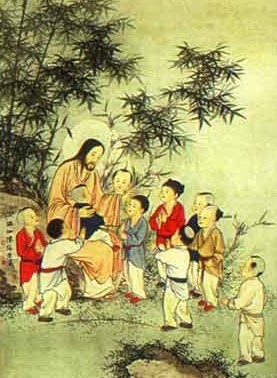 “’Whoever welcomes you welcomes me, and whoever welcomes me welcomes the one who sent me.’”(Matthew 10:40)Guest Speaker: Rev. Becca First Free Methodist Church2625 N. Center Rd.Saginaw, Michigan 48603Phone: (989) 799-2930Email: saginawfmc@gmail.comwww.saginawfirstfmc.orgFourth Sunday after PentecostJune 25, 2023Prelude Announcements*Call to Worship (spoken responsively)L: 	To you, O LORD, I lift up my soulP: 	O my God, in you I trustL: 	Lead me in your truth, and teach meP: 	Make me to know your waysL: 	For you are the God of my salvationP: 	Be mindful of your mercy, O LORDL: 	Good and upright is the LORDP: 	He leads the humble in what is right*Opening Song: “God of Our Fathers” #758 (vv.1-4)God of our fathers, whose almighty hand Leads forth in beauty all the starry band Of shining worlds in splendor through the skies Our grateful songs before thy throne ariseThy love divine hath led us in the past In this free land by thee our lot is cast Be thou our ruler, guardian, guide, and stay Thy Word our law, thy paths our chosen wayFrom war’s alarms, from deadly pestilence Be thy strong arm our ever sure defenseThy true religion in our hearts increaseThy bounteous goodness nourish us in peaceRefresh thy people on their toilsome way Lead us from night to never-ending day Fill all our lives with love and grace divineAnd glory, laud, and praise be ever thine*Invocation and Lord’s PrayerL: 	Lord, we come before you in Jesus name. We come in the name of the one who was anointed to preach good news to the poor, the one sent to proclaim release of the captives, recovery of sight to the blind, and to set at liberty those who are oppressed. Release us Lord from our captivity to fear, give us sight to see ourselves and all your people as your beloved, grant us courage to own our part in the ways of oppression, and make us truly free to proclaim the year of your favor in every aspect of our lives, as we pray the prayer that Jesus taught is disciples…P:	Our Father, who art in heaven, hallowed be Your name. Your kingdom come; your will be done in earth as it is in heaven. Give us this day our daily bread and forgive us our debts as we forgive our debtors. And lead us not into temptation but deliver us from evil. For Yours is the kingdom, and the power, and the glory forever. Amen. *Gloria PatriGlory be to the Father​And to the Son and to the Holy Ghost​As it was in the beginning​Is now and ever shall beWorld without endAmen. Amen.​Passing of the PeaceCongregational Song: “Oceans” You call me out upon the watersThe great unknown where feet may failAnd there I find You in the mysteryIn oceans deepMy faith will standAnd I will call upon Your nameAnd keep my eyes above the wavesWhen oceans riseMy soul will rest in Your embraceFor I am Yours and You are mineYour grace abounds in deepest watersYour sovereign handWill be my guideWhere feet may failAnd fear surrounds meYou've never failedAnd You won't start nowSo I will call upon Your nameAnd keep my eyes above the wavesWhen oceans riseMy soul will rest in Your embraceSpirit lead me where my trust is without bordersLet me walk upon the watersWherever You would call meTake me deeper than my feet could ever wanderAnd my faith will be made strongerIn the presence of my SaviourOh, Jesus, You're my God!I will call upon Your nameKeep my eyes above the wavesMy soul will rest in Your embraceI am Yours and You are mineChildren’s SermonGospel Lesson: Matthew 10:40-42“Whoever welcomes you welcomes me, and whoever welcomes me welcomes the one who sent me. Whoever welcomes a prophet in the name of a prophet will receive a prophet’s reward, and whoever welcomes a righteous person in the name of a righteous person will receive the reward of the righteous, and whoever gives even a cup of cold water to one of these little ones in the name of a disciple—truly I tell you, none of these will lose their reward.”Guest Speaker: Rev. Becca Prayers of the PeopleL:	Lord in Your Mercy…P:	Hear our prayer.Hymn of Response: “Jesus Calls Us” #541 (vv.1-4)Jesus calls us o'er the tumultOf our life's wild, restless seaDay by day his sweet voice soundethSaying Christian, follow meJesus calls us from the worshipOf the vain world’s golden storeFrom each idol that would keep usSaying Christian love me moreIn our joys and in our sorrowsDays of toil and hours of easeStill he calls in cares and pleasuresChristian love Me more than theseJesus calls us by thy merciesSavior, may we hear thy callGive our hearts to thine obedienceServe and love thee best of all Invitation of OfferingL: 	Teach us Lord how to come together, united in purpose and in humility, that we may seek your justice. May we be like the rain that falls on the mown grass, like the showers that water the earth for your good purposes, as we collect this morning’s tithes and offerings.*Doxology*Prayer*Closing Hymn: “America the Beautiful” #759 (vv.1-2,4)Oh beautiful, for spacious skiesFor amber waves of grainFor purple mountain majestiesAbove the fruited plainAmerica, AmericaGod shed his grace on theeAnd crowned thy good, in brotherhoodFrom sea to shining seaOh, beautiful for pilgrim feetWhose stern, impassioned stressA thoroughfare of freedom beatAcross the wilderness!America! America!God mend thine ev’ry flawConfirm thy soul in self-controlThy liberty in lawOh, beautiful for patriot dreamThat sees beyond the yearsThine alabaster cities gleamUndimmed by human tears!America! America!God shed his grace on thee,And crown thy good with brotherhoodFrom sea to shining sea*BenedictionL: 	Give us a fresh vision of your kingdom that would compel us to move beyond our self-sufficiency and pride to a vulnerable, trusting dependence on you and on each other, that we may be part of that great multitude from every tribe and people and language gathered before your throne. Go in peace to love and serve. Amen.